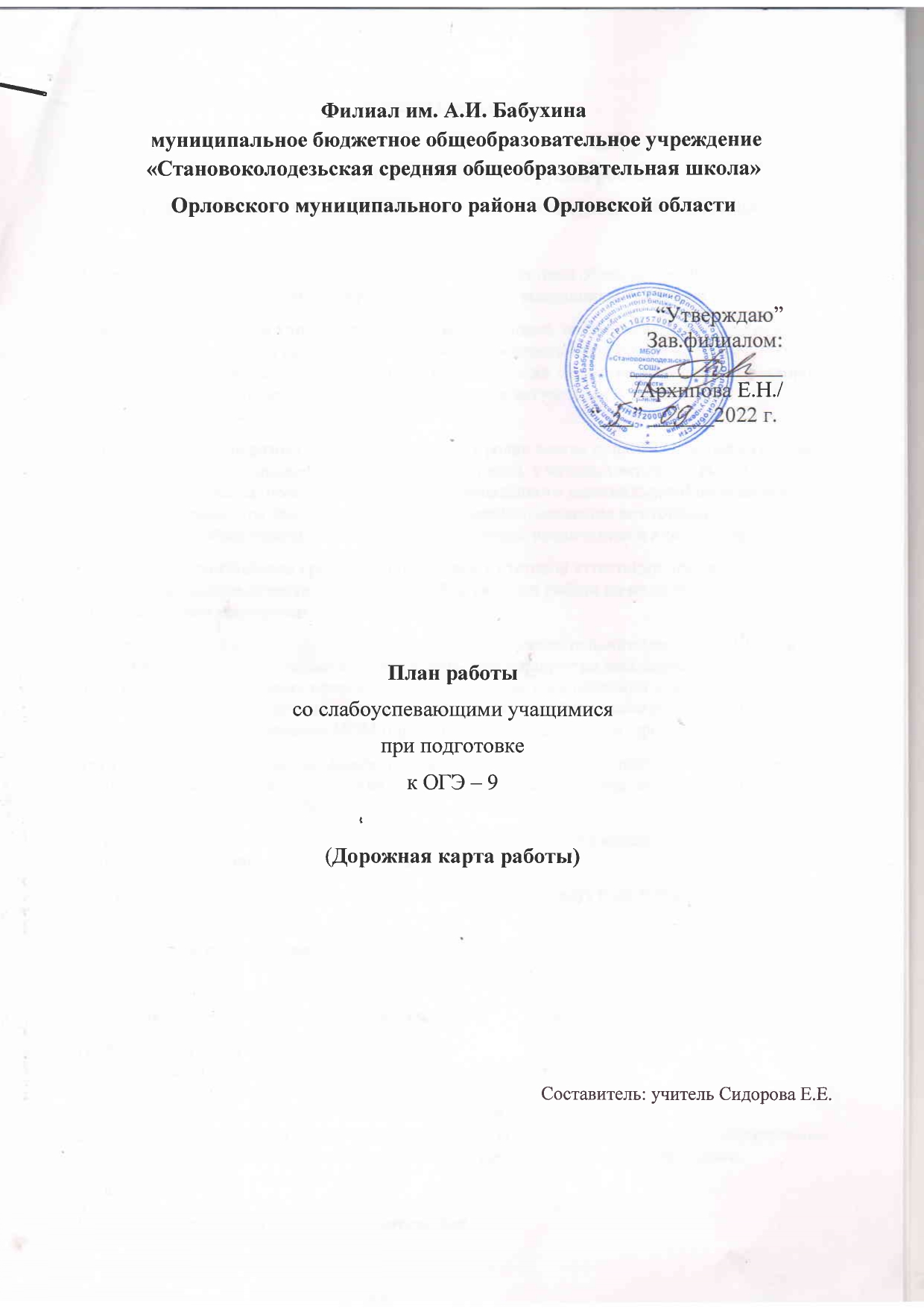 Организация работы с детьми «группы риска»при подготовке к успешной сдаче государственной (итоговой) аттестацииПояснительная записка.В настоящее время эффективность деятельности всей системы образования напрямую связана с результатами государственной (итоговой) аттестации выпускников 9 классов.Каждое образовательное учреждение несет ответственность за качество предоставляемых образовательных услуг, в связи, с чем возникает потребность в получении информации о реальных результатах деятельности учителя и ученика и их динамике, в выявлении факторов, на них влияющих. Для решения этих задач становится актуальным построение системы мониторинга качества образования.В практику работы образовательных учреждений прочно вошло понятие «учащиеся группы риска», под которыми понимается группа обучающихся, у которых вероятность получения неудовлетворительной отметки (балла, ниже установленного минимального) на экзамене достаточно высока. Эти учащиеся требуют повышенного внимания со стороны администрации образовательного учреждения, учителей-предметников и родителей.Надежным результативным средством подготовки к итоговой аттестации этих школьников и обеспечения им возможности успешно её пройти является работа по индивидуальным образовательным маршрутам.Универсального рецепта создания индивидуального образовательного маршрута (ИОМ) в настоящий момент нет. Невозможно определить этот маршрут на весь период подготовки к ОГЭ. ИОМ должен отражать процесс изменения в развитии и обучении учащегося. С помощью ИОМ происходит своевременная коррекция педагогического процесса в процессе подготовки к ГИА. Содержание ИОМ определяется комплексом факторов.Для учащихся «группы риска» маршрут должен, в первую очередь, носить компенсирующий характер, т.е. быть направлен на ликвидацию тех или иных пробелов, выявленных по результатам контрольных работ.Результатом проектирования индивидуального образовательного маршрута становится выбор линии (пути) движения учащегося к поставленной цели.Для  ученика создан индивидуальный образовательный маршрут подготовки к ОГЭ-2023г по математикеСписок «группы риска» по математике учащихся 9 класса.1. Данилов ДенисОсновные причины отставания по математике:1) низкий темп работы на уроке.2) нет систематической подготовки к урокам.3) недостаточный контроль со стороны родителей.4) низкая учебная мотивация у учащихся и родителей.Цель: работа по основным темам курса математики за 7-9 классы, отработка вычислительных навыков учащихся, чтобы сдать ОГЭ и получить аттестат за основное образование.Задачи:Выявить затруднения учащихся по математике.2.Определить для каждого учащегося планируемый результат (по итогам диагностических работ).3. Использование интернет - ресурсов при подготовке к ОГЭ.Учитывая психологические особенности учащихся «группы риска», реализация образовательного маршрута осуществляется ежедневно на уроках и индивидуальных занятиях и индивидуально-групповых занятиях. Также дополнительные занятия по коррекции знаний учащихся проводятся во второй половине дня в рамках консультаций.План работы.Коррекционная работа со слабоуспевающими ученикамив рамках подготовки к ГИА по математикеМероприятияСроки1Составление списков слабоуспевающих учащихся.Разработка индивидуальных планов по ликвидации пробелов в знаниях учащихсяСентябрьоктябрь3.Индивидуальные консультации для слабоуспевающих учащихсяПо отдельномуграфику4.Определение планируемого результата для слабоуспевающих учащихсяНоябрь5.Составление расписания каждодневных домашних самостоятельных занятий по подготовке ОГЭ (под контролем родителей)октябрь6.Ознакомление учащихся и их родителей с правилами проведения ОГЭ.Декабрь7.Выработать навыки работы с тестовыми заданиями:- научить избегать «слабые» места при выполнении заданий.- учить учащихся технике выбора ответа методом «исключения» явно неверного ответа.- учить обратить внимание на ключевые слова «верно», или «неверно», и т.д.В течение года8.Научить учащихся правильно заполнять бланкиФевраль9.Решение тренировочных работ с сайта. Анализ результатов.В течение года10.Использование интернет ресурсов: открытый банк заданий сайта ФИПИ.В течение года11Еженедельное выполнение домашней контрольной работы (тренировочных работ ОГЭ прошлых лет)Декабрь – май12Выступление в родительских собраниях по вопросам подготовки к ОГЭПо плану школы13Индивидуальные консультацииВ течение года14.Организация повторения основных тем для подготовки к ОГЭ:- линейные уравнения;- квадратные уравнения;- функции и их графики;- применение формул сокращенного умножения;- вычисления;- основные геометрические фигуры и их свойства;- площади фигур;- соотношения между сторонами и углами треугольника.Октябрь - май15.Участие учащихся в пробных экзаменах на школьном уровнеПо графику16.Родительское собрание по итогам пробных экзаменов, состоянием учёбы и подготовки к ОГЭАпрель17.Психологическая поддержка учащихся и родителей при подготовке к ОГЭ.В течение года№Содержание занятий (тема)Материалы для подготовкиМатериалы для подготовкиФормы работыЧисла и вычисления1.Натуральные числаСборник задач для подготовки к ОГЭ, тестыСборник задач для подготовки к ОГЭ, тестыНа консультации2.ДробиСборник задач для подготовки к ОГЭ, тестыСборник задач для подготовки к ОГЭ, тестыНа консультации3Рациональные числаСборник задач для подготовки к ОГЭСборник задач для подготовки к ОГЭНа консультации4Действительные числаСборник задач для подготовки к ОГЭСборник задач для подготовки к ОГЭНа консультации5Измерения, приближения, оценкиСборник задач для подготовки к ОГЭСборник задач для подготовки к ОГЭНа консультации6Измерения, приближения, оценкиСборник задач для подготовки к ОГЭСборник задач для подготовки к ОГЭНа консультацииАлгебраические выражения1Буквенные выражения (выражения с переменными)Сборник задач для подготовки к ОГЭ, тестыСборник задач для подготовки к ОГЭ, тестыИндивид.-групп. занятия2МногочленыСборник задач для подготовки к ОГЭ, тестыСборник задач для подготовки к ОГЭ, тестыИндивид.-групп. занятия3Алгебраическая дробьСборник задач для подготовки к ОГЭ, тестыСборник задач для подготовки к ОГЭ, тестыИндивид.-групп. занятияУравнения и неравенства1УравненияСборник задач для подготовки к ОГЭ, тестыСборник задач для подготовки к ОГЭ, тестыНа уроке2НеравенстваСборник задач для подготовки к ОГЭ, тестыСборник задач для подготовки к ОГЭ, тестыНа уроке3Текстовые задачиСборник задач для подготовки к ОГЭ, тестыСборник задач для подготовки к ОГЭ, тестыНа урокеЧисловые последовательности1Арифметическая и геометрическая прогрессииСборник задач для подготовки к ОГЭ, тестыСборник задач для подготовки к ОГЭ, тестыНа урокеФункции1Числовые функцииСборник задач для подготовки к ОГЭ, тестыСборник задач для подготовки к ОГЭ, тестыНа уроке2Линейная функция, её график, геометрический смысл коэффициентовСборник задач для подготовки к ОГЭ, тестыСборник задач для подготовки к ОГЭ, тестыНа консультации3Функция, описывающая обратно пропорциональную зависимость, её график. ГиперболаСборник задач для подготовки к ОГЭ, тестыСборник задач для подготовки к ОГЭ, тестыНа консультации4Квадратичная функция, её график. Парабола. Координаты вершины параболы, ось симметрииСборник задач для подготовки к ОГЭ, тестыСборник задач для подготовки к ОГЭ, тестыНа консультацииКоординаты на прямой и плоскостиКоординаты на прямой и плоскости1Координатная прямаяСборник задач для подготовки к ОГЭ, тестыСборник задач для подготовки к ОГЭ, тестыНа консультации2Декартовы координаты на плоскостиСборник задач для подготовки к ОГЭ, тестыСборник задач для подготовки к ОГЭ, тестыИндивид.-групп. занятияГеометрия1Геометрические фигуры и их свойства. Измерение геометрических величинСборник задач для подготовки к ОГЭ, тестыСборник задач для подготовки к ОГЭ, тестыИндивид.-групп. занятия2ТреугольникСборник задач для подготовки к ОГЭ, тестыСборник задач для подготовки к ОГЭ, тестыИндивид.-групп. занятия3МногоугольникиСборник задач для подготовки к ОГЭ, тестыСборник задач для подготовки к ОГЭ, тестыИндивид.-групп. занятия4Окружность и кругСборник задач для подготовки к ОГЭ, тестыСборник задач для подготовки к ОГЭ, тестыНа уроке5Измерение геометрических величинСборник задач для подготовки к ОГЭ, тестыСборник задач для подготовки к ОГЭ, тестыНа урокеСтатистика и теория вероятностейСтатистика и теория вероятностейСтатистика и теория вероятностей1Описательная статистикаСборник задач для подготовки к ОГЭ, тестыСборник задач для подготовки к ОГЭ, тестыНа уроке2ВероятностьСборник задач для подготовки к ОГЭ, тестыСборник задач для подготовки к ОГЭ, тестыНа уроке3КомбинаторикаСборник задач для подготовки к ОГЭ, тестыСборник задач для подготовки к ОГЭ, тестыИндивид.-групп. занятия